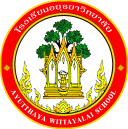 กิจกรรมโรงเรียนอยุธยาวิทยาลัย ปีการศึกษา 2562ชื่อกิจกรรม : การเพาะปลูกผักความสอดคล้องกับยุทธศาสตร์ กลยุทธ์ และนโยบาย :ยุทธศาสตร์ชาติ 20 ปี (พ.ศ.2560-2579) ด้านที่ 3,5	ยุทธศาสตร์กระทรวงศึกษาธิการ ฉบับที่ 12 ปีการศึกษา 2560-2564  ข้อที่ 1,3,4,6	นโยบายของ สพฐ. ข้อที่ 2ยุทธศาสตร์ สพม. เขต 3  ข้อที่ 1เกณฑ์คุณภาพโรงเรียนมาตรฐานสากล ข้อที่ 1 	มาตรฐานการประกันคุณภาพภายใน  มาตรฐานที่ 1,3,4  กลยุทธ์ของโรงเรียนอยุธยาวิทยาลัย ปีการศึกษา 2562-2564 ข้อที่ 3,6โครงการหลักของโรงเรียน โครงการที่ 1 ตัวชี้วัดที่ 1.5 , 1.7 และ 1.13 ลักษณะกิจกรรม :   กิจกรรมต่อเนื่อง   กิจกรรมใหม่	ชื่อผู้รับผิดชอบกิจกรรม :  ว่าที่ร.ต.บุญญาธิการ  รอดคำ  กลุ่มบริหารงานที่รับผิดชอบ : กลุ่มบริหารวิชาการหลักการและเหตุผล  การเรียนรู้โดยลงมือกระทำมาจากปรัชญาหรือความเชื่อของปรัชญา พิพัฒนาการนิยม (Progressivism) หรือบางท่านเรียกปรัชญาการศึกษานี้ว่า ปรัชญาพิพัฒนาการ ปรัชญานี้มีต้นกำเนิดมาจากปรัชญาแม่บทคือ ปรัชญาปฏิบัตินิยม ปรัชญาปฏิบัตินิยมให้ความสนใจอย่างมากต่อ “การปฏิบัติ หรือ การลงมือกระทำ” เน้นให้ผู้เรียนได้ลงมือทำ เด็กได้รับอิสระริเริ่มความคิดและลงมือทำตามความคิด ผู้เรียนจะได้รับประสบการณ์และใช้กระบวนการแก้ปัญหาด้วยตนเองคือ การให้ผู้เรียนมีบทบาทสำคัญที่จะสืบค้นหาความรู้และการจัดการแก้ปัญหาในจัดการดูแลขั้นตอนการปลูกผัก จนเจริญเติบโตเป็นผลผลิต ที่สามารถนำมาขายสู่ผู้บริโภค และการแปรรูปผลิตผล โดยการดองเปรียว การดองเค็ม หรือวิธีอื่นๆที่นักเรียนสนใจ เพื่อเสริมสร้างกระบวนการคิดและทักษะอันเกิดผลดีต่อการเรียนรู้สู่การปฏิบัติ2.  วัตถุประสงค์  	1. เพื่อพัฒนานักเรียนให้เกิดทักษะและองค์ความรู้ทางการเกษตร	2. เพื่อพัฒนานักเรียนให้สามารถเข้าร่วมกิจกรรมการการปลูกและดูแลผักชนิดต่างๆ  3.  ตัวชี้วัดความสำเร็จ1.5 ผู้เรียนร้อยละ 80 มีความสามารถในการคิดวิเคราะห์ คิดวิจารณญาณ อภิปราย แลกเปลี่ยนความคิดเห็นและแก้ปัญหา และนำไปประยุกต์ใช้ในสถานการณ์ต่างๆ ได้อย่างเหมาะสม1.7 ผู้เรียนร้อยละ 80 มีความสามารถในการคิดแก้ปัญหา อภิปรายแลกเปลี่ยนความคิดเห็น และนำไปประยุกต์ ใช้ในสถานการณ์ต่างๆ ได้อย่างเหมาะสม1.13 ผู้เรียนร้อยละ 80 มีคุณลักษณะอันพึงประสงค์ตามหลักสูตรการศึกษาขั้นพื้นฐาน4. เป้าหมาย/ ผลผลิต 	4.1  เชิงปริมาณ  นักเรียนโรงเรียนอยุธยาวิทยาลัย จำนวน 4,155 คน ได้รับการจัดการเรียนรู้ที่ส่งเสริมให้เกิดการพัฒนาด้านผลสัมฤทธิ์	4.2  เชิงคุณภาพ  ผู้เรียนร้อยละ 80 มีความสามารถในการคิดวิเคราะห์ คิดวิจารณญาณ อภิปราย แลกเปลี่ยนความคิดเห็นและแก้ปัญหา และนำไปประยุกต์ใช้ในสถานการณ์ต่างๆ ได้อย่างเหมาะสมผู้เรียนร้อยละ 80 มีความสามารถในการคิดแก้ปัญหา อภิปรายแลกเปลี่ยนความคิดเห็น และนำไปประยุกต์ ใช้ในสถานการณ์ต่างๆ ได้อย่างเหมาะสมผู้เรียนร้อยละ 80 มีคุณลักษณะอันพึงประสงค์ตามหลักสูตรการศึกษาขั้นพื้นฐาน5. สถานที่ดำเนินการ	โรงเรียนอยุธยาวิทยาลัย6. ระยะเวลาดำเนินงาน	 16  พฤษภาคม  2562  –  28  กุมภาพันธ์  25637. ขั้นตอนการดำเนินกิจกรรม8. งบประมาณดำเนินการ      รวมทั้งสิ้น    5,440   บาท    โดยแบ่งเป็น	   งบอุดหนุนรายหัว				จำนวน      5,440       บาท		   งบพัฒนาผู้เรียน				จำนวน...........................บาท		   เงิน บ.ก.ศ.					จำนวน...........................บาท		   งบประมาณอื่น โปรดระบุ            		จำนวน...........................บาท       9. การติดตามและประเมินผล10.  ผลที่คาดว่าจะได้รับนักเรียนโรงเรียนอยุธยาวิทยาลัย ที่เรียนวิชางานเกษตร  มีความรู้เกิดทักษะกระบวนการที่ดีในการเพาะปลูกและการดูแลผักเพื่อจำหน่ายสด หรือแปรรูปเป็นผลิตภัณฑ์ ประมาณการงบประมาณที่ใช้ชื่อกิจกรรม การเพาะปลูกผักกลุ่มสาระการเรียนรู้การงานอาชีพฯที่ขั้นตอนการดำเนินกิจกรรมงบประมาณงบประมาณงบประมาณงบประมาณงบประมาณระยะเวลาดำเนินการชื่อผู้รับผิดชอบที่ขั้นตอนการดำเนินกิจกรรมอุดหนุน     รายหัว(บาท)พัฒนาผู้เรียน(บาท)บ.ก.ศ.(บาท)อื่นๆ ระบุ  (บาท)รวม(บาท)ระยะเวลาดำเนินการชื่อผู้รับผิดชอบ1.Plan (วางแผน)Plan (วางแผน)Plan (วางแผน)Plan (วางแผน)Plan (วางแผน)Plan (วางแผน)Plan (วางแผน)Plan (วางแผน)1.ประชุมผู้เกี่ยวของวางแผนการดำเนินการ20 พ.ค. 62ว่าที่ร.ต.บุญญาธิการ รอดคำ 2.Do (ปฏิบัติตามแผน)Do (ปฏิบัติตามแผน)Do (ปฏิบัติตามแผน)Do (ปฏิบัติตามแผน)Do (ปฏิบัติตามแผน)Do (ปฏิบัติตามแผน)Do (ปฏิบัติตามแผน)Do (ปฏิบัติตามแผน)2.การจัดหาซื้อวัสดุ อุปกรณ์        ในการปลูกผัก5,44016 พฤษภาคม 2562 – 30 มิถุนายน  2562ว่าที่ร.ต.บุญญาธิการ รอดคำที่ขั้นตอนการดำเนินกิจกรรมงบประมาณงบประมาณงบประมาณงบประมาณงบประมาณระยะเวลาดำเนินการชื่อผู้รับผิดชอบที่ขั้นตอนการดำเนินกิจกรรมอุดหนุน     รายหัว(บาท)พัฒนาผู้เรียน(บาท)บ.ก.ศ.(บาท)อื่นๆ ระบุ  (บาท)รวม(บาท)ระยะเวลาดำเนินการชื่อผู้รับผิดชอบ3.Check (ตรวจสอบการปฏิบัติตามแผน)Check (ตรวจสอบการปฏิบัติตามแผน)Check (ตรวจสอบการปฏิบัติตามแผน)Check (ตรวจสอบการปฏิบัติตามแผน)Check (ตรวจสอบการปฏิบัติตามแผน)Check (ตรวจสอบการปฏิบัติตามแผน)Check (ตรวจสอบการปฏิบัติตามแผน)Check (ตรวจสอบการปฏิบัติตามแผน)3.ดำเนินการ ติดตาม ตามแผนที่            ที่ได้ตั้งเอาไว้16 พฤษภาคม 2562 – 30 มกราคม 2563ว่าที่ร.ต.บุญญาธิการ รอดคำ4.Act (ปรับปรุงแก้ไข)Act (ปรับปรุงแก้ไข)Act (ปรับปรุงแก้ไข)Act (ปรับปรุงแก้ไข)Act (ปรับปรุงแก้ไข)Act (ปรับปรุงแก้ไข)Act (ปรับปรุงแก้ไข)Act (ปรับปรุงแก้ไข)4.หากพบข้อผิดพลาด  หาแนวทางแก้ไขปัญหา16 พฤษภาคม 2562 – 30 มกราคม 2563ว่าที่ร.ต.บุญญาธิการ รอดคำ5.สรุปกิจกรรมและรายงานผลสรุปกิจกรรมและรายงานผลสรุปกิจกรรมและรายงานผลสรุปกิจกรรมและรายงานผลสรุปกิจกรรมและรายงานผลสรุปกิจกรรมและรายงานผลสรุปกิจกรรมและรายงานผลสรุปกิจกรรมและรายงานผล5.สรุปกิจกรรมและรายงานผลหลังจากเสร็จกิจกรรมภายใน15 วันหลังจัดกิจกรรมว่าที่ร.ต.บุญญาธิการ รอดคำรวมรวม5,4405,440ตัวชี้วัดความสำเร็จวิธีวัดและประเมินผลเครื่องมือวัดและประเมินผลผู้รับผิดชอบ          ผู้เรียนร้อยละ80                           มีความสามารถในการคิดวิเคราะห์ คิดวิจารณญาณ อภิปราย แลกเปลี่ยนความคิดเห็นและแก้ปัญหา และนำไปประยุกต์ใช้ในสถานการณ์ต่างๆ ได้อย่างเหมาะสมทำการประเมินการคิดวิเคราะห์ของผู้เรียนแบบประเมินการคิดวิเคราะห์ของผู้เรียนว่าที่ร.ต.บุญญาธิการ รอดคำ        ผู้เรียนร้อยละ 80             มีความสามารถในการคิดแก้ปัญหา อภิปรายแลกเปลี่ยนความคิดเห็น และนำไปประยุกต์ ใช้ในสถานการณ์ต่างๆ ได้อย่างเหมาะสมประเมินจากผลการจากการเก็บเกี่ยวผลผลิต แบบประเมินผลการให้คะแนนในการจัดการผลผลิตว่าที่ร.ต.บุญญาธิการ รอดคำผู้เรียนร้อยละ 80            มีคุณลักษณะอันพึงประสงค์ตามหลักสูตรการศึกษาขั้นพื้นฐานประเมินจากผลการปฏิบัติงานของนักเรียน แบบประเมินเมินผลคุณลักษณะอันพึงประสงค์ตามหลักสูตรการศึกษาขั้นพื้นฐานว่าที่ร.ต.บุญญาธิการ รอดคำผู้เสนอกิจกรรมผู้ตรวจกิจกรรมลงชื่อ................................................  (ว่าที่ร.ต.บุญญาธิการ  รอดคำ)ตำแหน่ง ครูคศ.1ลงชื่อ ......................................................  (ว่าที่ร.ต.บุญญาธิการ  รอดคำ)เจ้าหน้าที่แผนงานกลุ่มสาระการงานอาชีพฯ งานเกษตรหัวหน้าโครงการหลักหัวหน้าโครงการหลักลงชื่อ.................................................(นางรัชนา  แสงเปล่งปลั่ง)หัวหน้ากลุ่มงานบริหารวิชาการลงชื่อ.................................................(นางรัชนา  แสงเปล่งปลั่ง)หัวหน้ากลุ่มงานบริหารวิชาการผู้เห็นชอบโครงการผู้เห็นชอบโครงการลงชื่อ ....................................................(นายอนันต์  มีพจนา)รองผู้อำนวยการกลุ่มงานบริหารวิชาการลงชื่อ ....................................................(นายอนันต์  มีพจนา)รองผู้อำนวยการกลุ่มงานบริหารวิชาการหัวหน้างานแผนงานหัวหน้างานแผนงานลงชื่อ.................................................(นายสรรพสิทธิ์  โกศล)หัวหน้างานนโยบายและแผนงาน    ลงชื่อ.................................................(นายสรรพสิทธิ์  โกศล)หัวหน้างานนโยบายและแผนงาน    ผู้ตรวจสอบงบประมาณผู้ตรวจสอบงบประมาณลงชื่อ .................................................... (นายสมใจ  พัฒน์วิชัยโชติ)รองผู้อำนวยการกลุ่มบริหารงบประมาณลงชื่อ .................................................... (นายสมใจ  พัฒน์วิชัยโชติ)รองผู้อำนวยการกลุ่มบริหารงบประมาณผู้อนุมัติโครงการผู้อนุมัติโครงการ(    )  อนุมัติ               (    )  ไม่อนุมัติลงชื่อ .........................................................(นายวรากร  รื่นกมล)ผู้อำนวยการโรงเรียนอยุธยาวิทยาลัย(    )  อนุมัติ               (    )  ไม่อนุมัติลงชื่อ .........................................................(นายวรากร  รื่นกมล)ผู้อำนวยการโรงเรียนอยุธยาวิทยาลัยที่รายการจำนวนหน่วยราคาต่อหน่วยรวมเป็นเงินประเภทของงบประมาณที่ใช้1ดินผสม270 ถุง123,240งบอุดหนุนรายหัว 2ปุ๋ยคอก25 กระสอบ401,000งบอุดหนุนรายหัว3ขุยมะพร้าว10 กระสอบ40400งบอุดหนุนรายหัว4ถาดเพาะ16 ชิ้น50800งบอุดหนุนรายหัวรวมเงิน  (ห้าพันสี่ร้อยสี่สิบบาทถ้วน)รวมเงิน  (ห้าพันสี่ร้อยสี่สิบบาทถ้วน)รวมเงิน  (ห้าพันสี่ร้อยสี่สิบบาทถ้วน)รวมเงิน  (ห้าพันสี่ร้อยสี่สิบบาทถ้วน)5,440